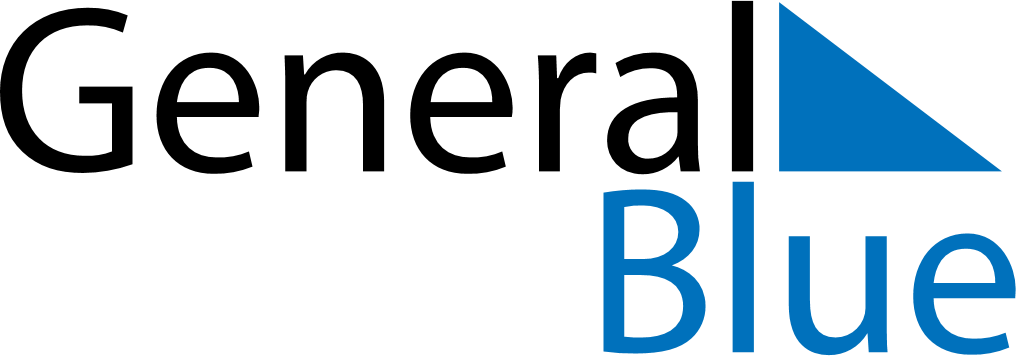 December 2027December 2027December 2027United Arab EmiratesUnited Arab EmiratesSundayMondayTuesdayWednesdayThursdayFridaySaturday1234National Day5678910111213141516171819202122232425Laylat al-Mi’raj262728293031